AUTUMN50ml - $5/bottle100ml - $9/bottle250ml - $12/bottle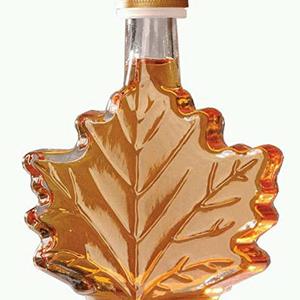 BARREL50ml - $5/bottle100ml - $9/bottle200ml - $11.50/bottle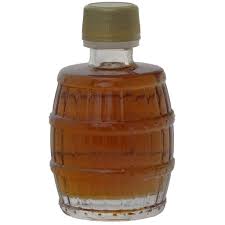 BASQUAISE40ml - $4.75/bottle100ml - $9.50/bottle250ml - $12/bottle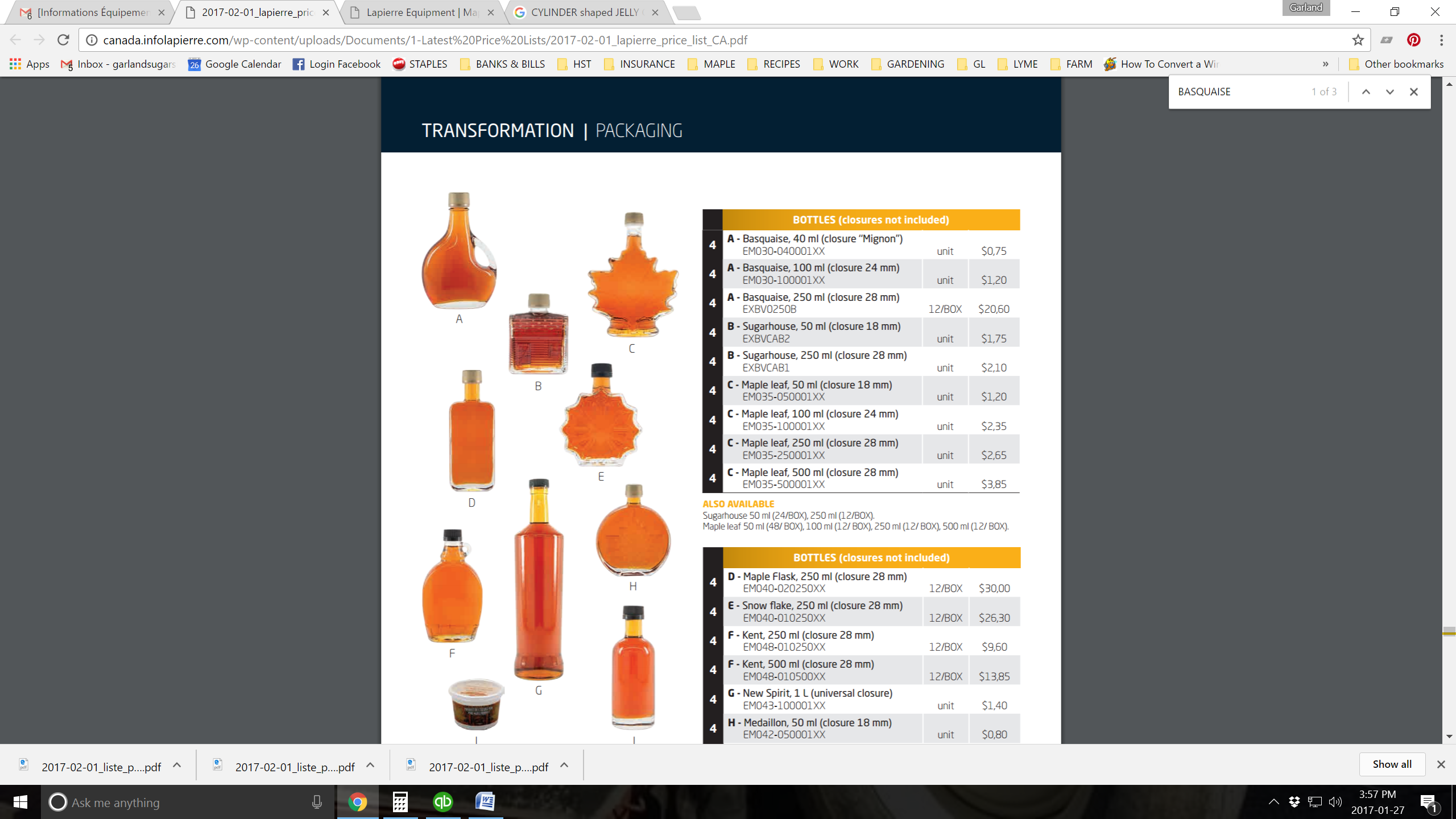 CLASSIC BARREL (NuCan)125ml - $9/bottle250ml - $12/bottle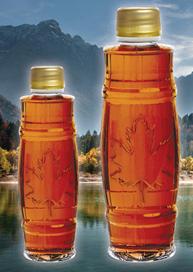 CURVED KENT189ml - $8.00/bottle250ml - $8.50/bottle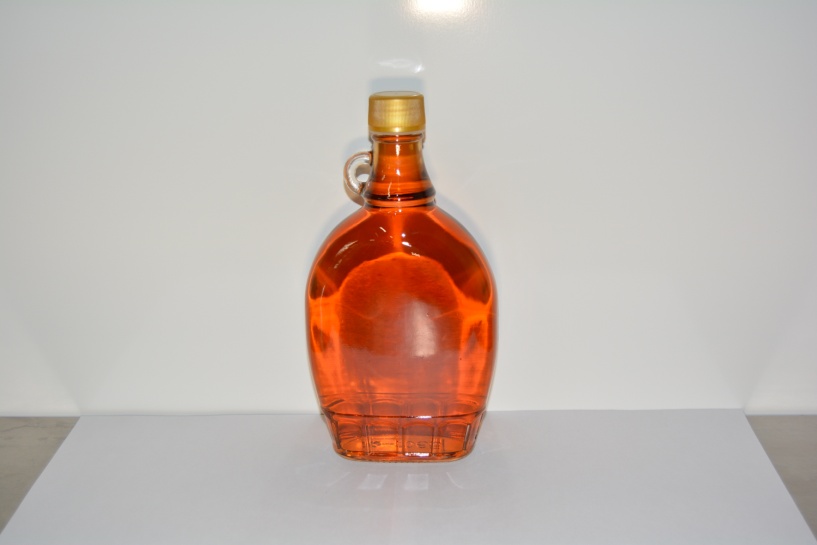 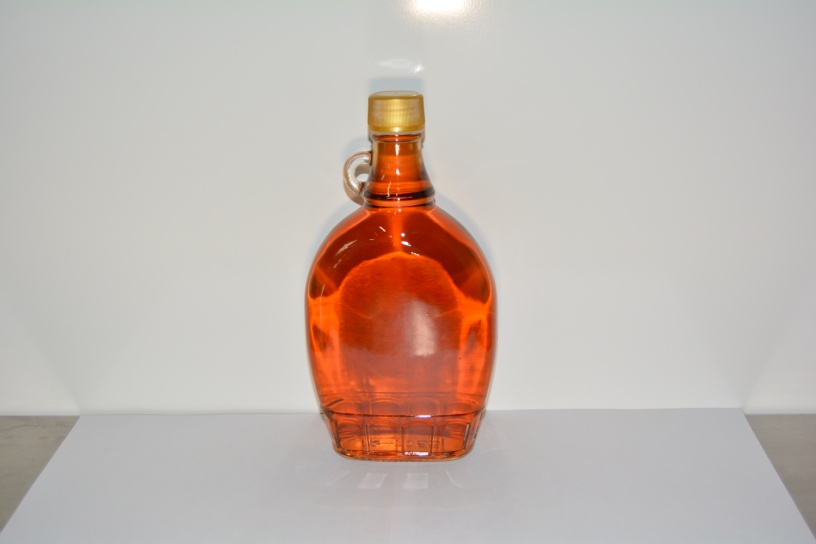 ÉRABLE250ml - $12/bottle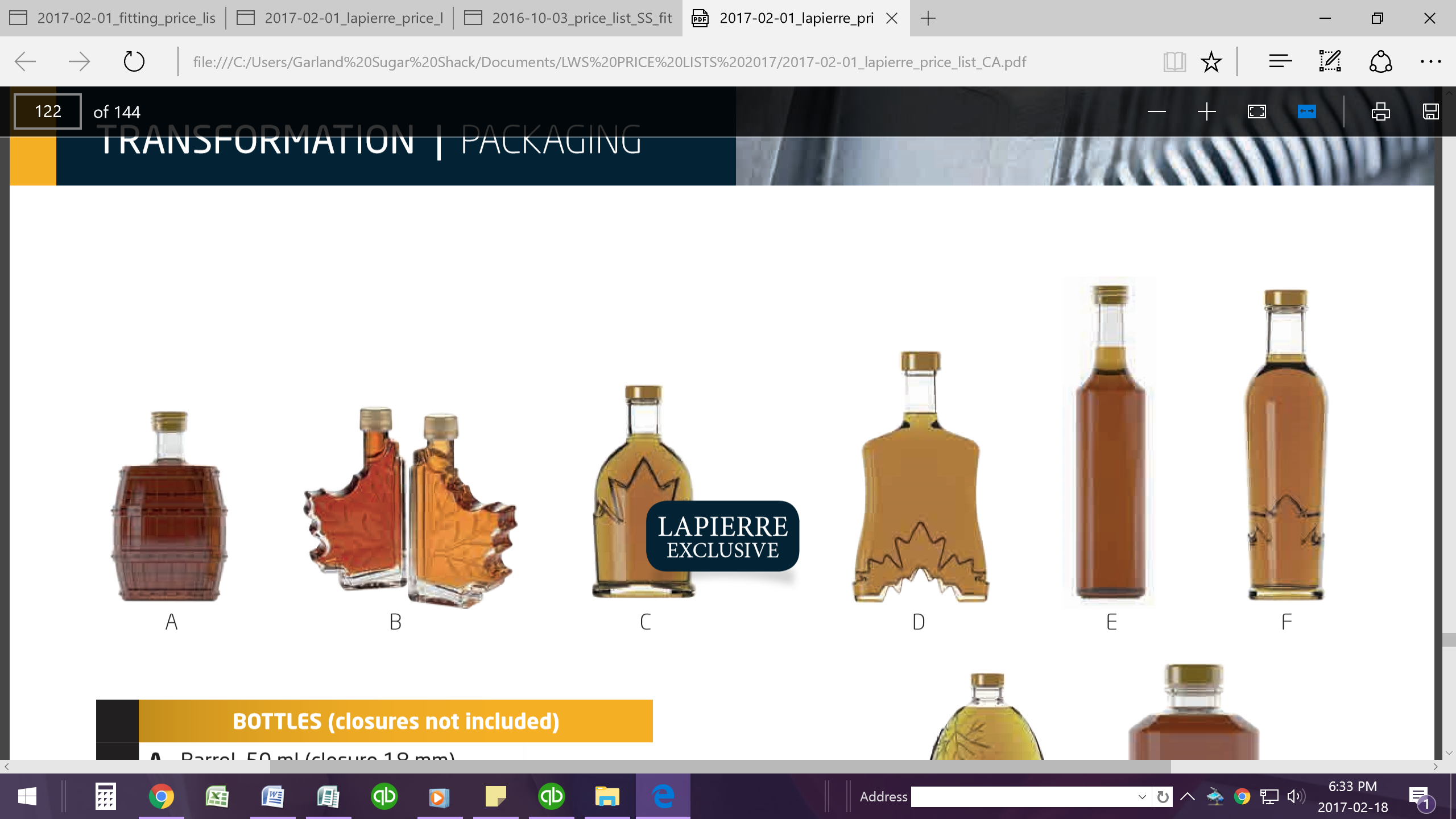 GINGERBREAD50ml - $5/bottle100ml - $9/bottle250ml - $12/bottle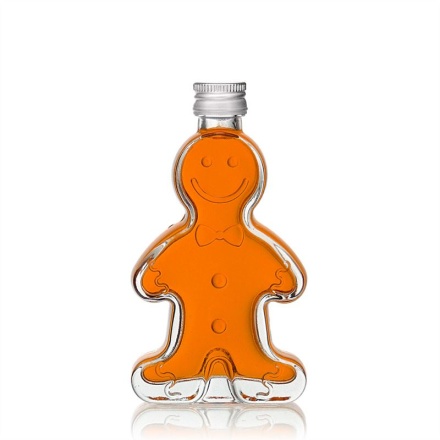 MEDALION50ml - $5/bottle100ml - $6.25/bottle (currently unavailable)250ml - $12/bottle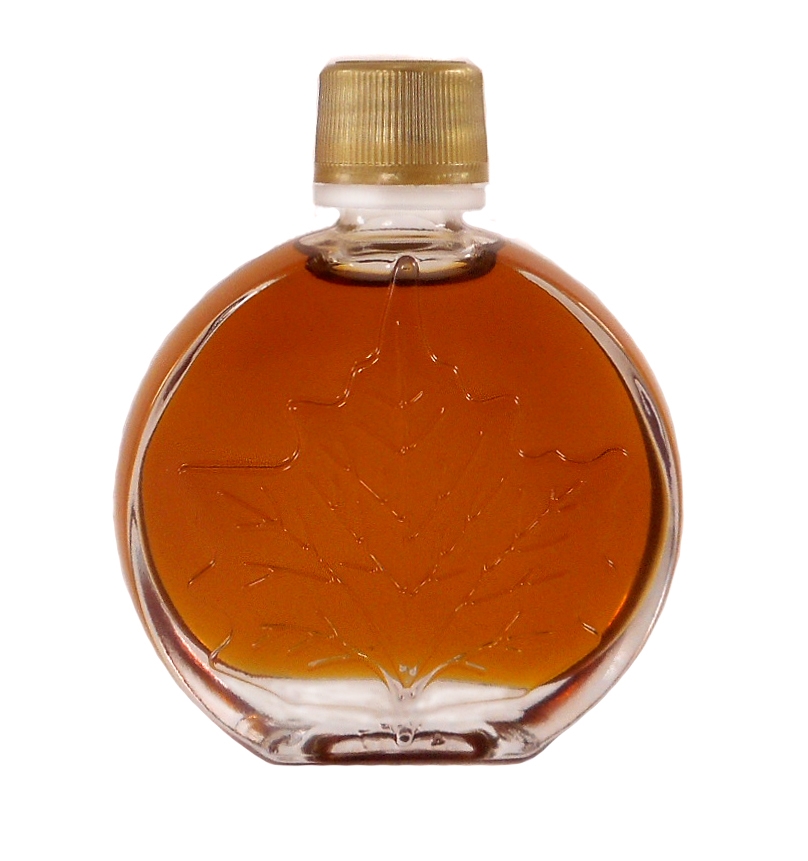 SNOWFLAKE250ml - $12/bottle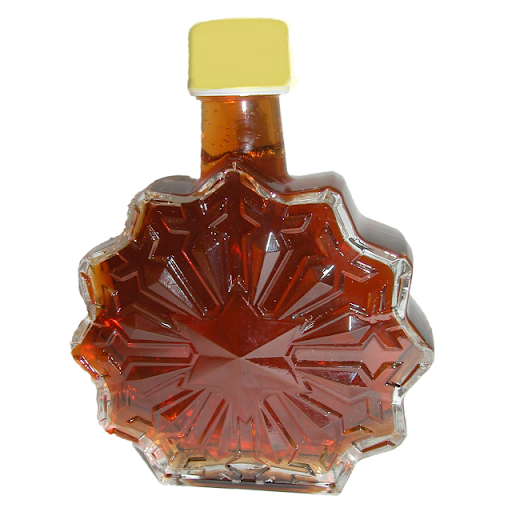 SUGARHOUSE50ml - $5/bottle250ml - $12/bottle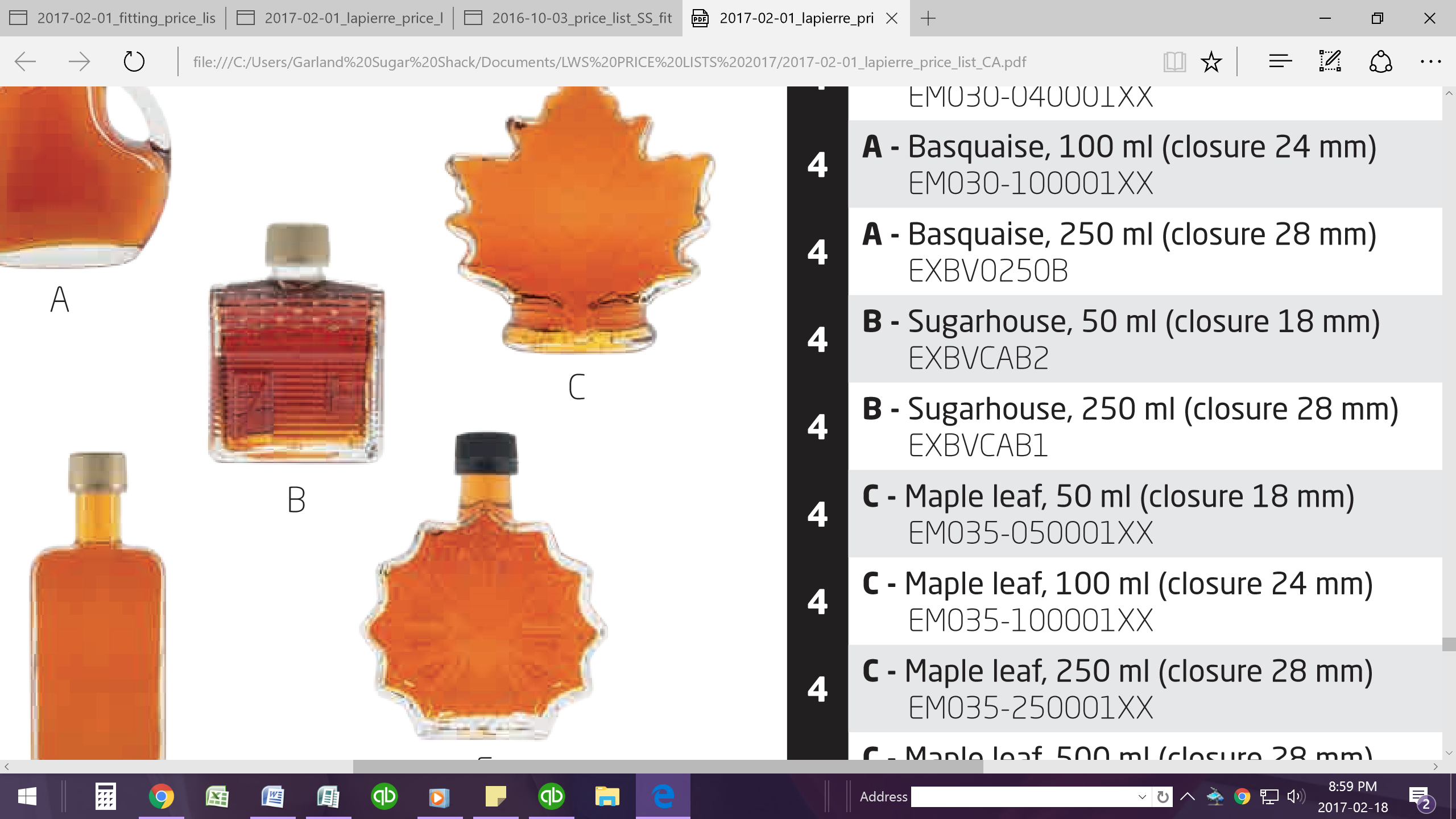 TARQUINA100ml - $10/bottle250ml - $14/bottle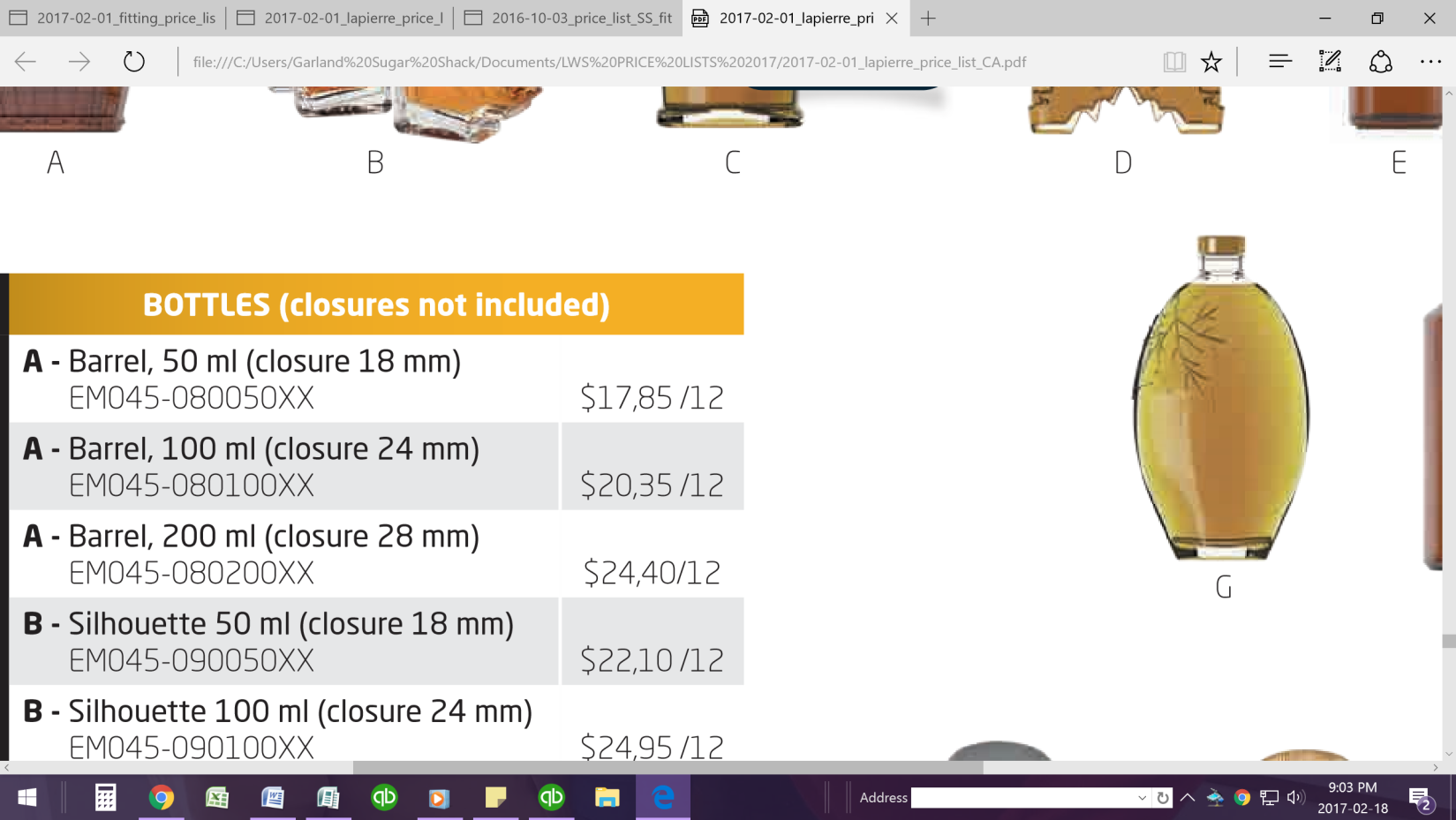 